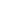 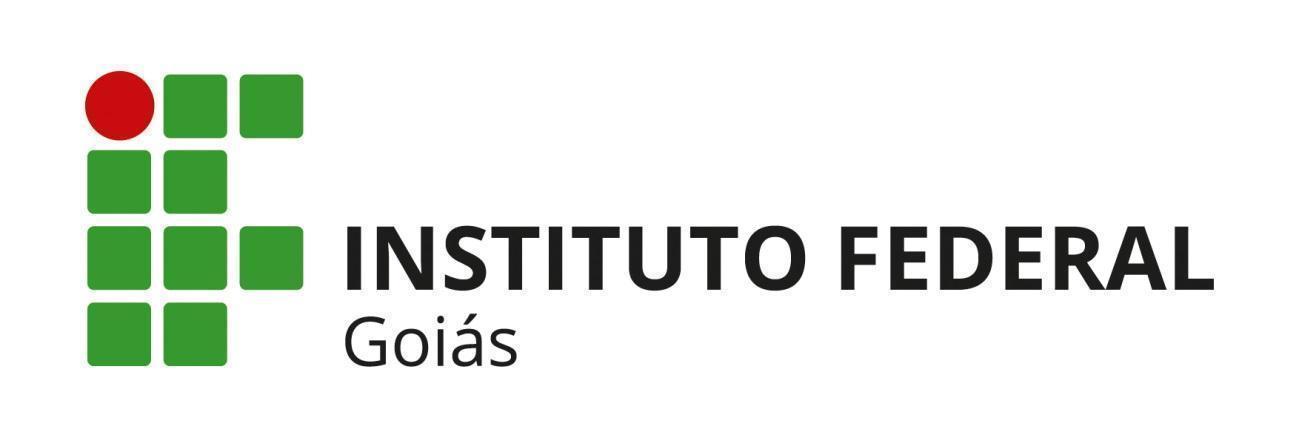 EDITAL N.º 03/2023 DG/Câmpus Cidade de Goiás/IFG ANEXO IX- PLANILHA DE FREQUÊNCIA DIÁRIA/MENSAL E REGISTRO DE ATIVIDADES REFERENTES AO EDITAL DE PROJETOS DE ENSINO            (Para controle do/a coordenador/a)Projeto: Coordenador/a do Projeto:Assinatura do Coordenador do ProjetoLocal, _____/ ________________/2023.PARTICIPANTESFUNÇÃODATAS/ Mês: __________________DATAS/ Mês: __________________DATAS/ Mês: __________________DATAS/ Mês: __________________DATAS/ Mês: __________________DATAS/ Mês: __________________DATAS/ Mês: __________________DATAS/ Mês: __________________DATAS/ Mês: __________________DATAS/ Mês: __________________DATAS/ Mês: __________________DATAS/ Mês: __________________DATAS/ Mês: __________________DATAS/ Mês: __________________DATAS/ Mês: __________________DATAS/ Mês: __________________DATAS/ Mês: __________________DATAS/ Mês: __________________DATAS/ Mês: __________________DATAS/ Mês: __________________ASSINATURASPARTICIPANTESFUNÇÃOCH TotalNome completoEstudante BolsistaNome completoEstudante VoluntárioDataATIVIDADES REALIZADAS